a) 	Individual: Las operaciones se realizarán con la firma del titular único.b) 	Conjunta: Las operaciones se realizarán con la firma conjunta de todos los titulares, que podrán ser dos o más, salvo que los mismos establezcan una modalidad de firmas distinta. En caso de embargos judiciales se entenderá que cada uno de los titulares es propietario de una parte igualitaria de los fondos existentes, dividiéndose a tal efecto, el monto existente en la cuenta por la cantidad de titulares que tenga la misma.c) 	Indistinta: Las operaciones se realizarán con la firma de uno cualesquiera de los titulares. En caso de embargos judiciales decretados contra uno de los titulares de la cuenta, se entenderá que cada uno de los titulares es propietario del total de los fondos existentes en la misma, por lo que el cliente autoriza a BASA A.F.P.I.S.A. Y/O BASA C.B.S.A. a hacer efectivo el embargo decretado contra uno de ellos, sobre la totalidad de los fondos existentes, hasta el monto indicado en la orden judicial respectiva.d) 	Cuentas a nombre de una persona y orden de otra: BASA A.F.P.I.S.A./ BASA C.B.S.A., reconoce como propietario de los fondos existentes a la persona a cuyo nombre se ha abierto, y como mandatario autorizado por el CLIENTE a operar, a la persona a cuya orden fue establecida. El titular puede reemplazar al mandatario o revocar el mandato a su entera opción. Estos actos deben ser notificados por escrito a BASA A.F.P.I.S.A. Y/O BASA C.B.S.A. 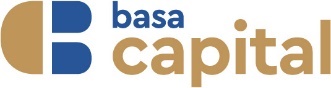 BASA A.F.P.I.S.A.  •  BASA C.B.S.A.+595 21 618 7900 | www.basacapital.com.pyAvda. Aviadores del Chaco esq. Bélgica, Asunción, Paraguay  Declaración de Instrucciones Declaración de InstruccionesN° de contrato  Señores BASA A.F.P.I.S.A./BASA C.B.S.A.De conformidad a las condiciones generales y particulares consignadas en el Reglamento de Fondo Mutuo Vista Guaraníes y Fondo Mutuo Vista Dólares Americanos, aprobados por la Comisión Nacional de Valores por Resolución CNV N.° 17E/20 de fecha 10/06/2020 y modificado según Resolución N° 11E/2021 de fecha 05 de marzo 2021, al Contrato de Suscripción cuyo texto fue aprobado por Resolución N.° 50E/2019 de fecha 28/05/2019 y modificado según Resolución N° 11E/2021 de fecha 05 de marzo 2021, y Contrato de Intermediación protocolizado por Escritura Pública N° 216 de fecha 08/10/2021 ante el Escribano José María Livieres Guggiari, en su caso.1. DATOS DEL/LOS TITULAR/ES DE LA CUENTA1. DATOS DEL/LOS TITULAR/ES DE LA CUENTA1. DATOS DEL/LOS TITULAR/ES DE LA CUENTA1. DATOS DEL/LOS TITULAR/ES DE LA CUENTASolicito/amos que todas las suscripciones y rescates de cuotapartes a realizarse en el Fondo Mutuo Vista Guaraníes y Fondo Mutuo Vista DólaresAmericanos de Basa A.F.P.I.S.A., así como las operaciones a ser concretadas con Basa C.B.S.A., se realicen a nombre de:Solicito/amos que todas las suscripciones y rescates de cuotapartes a realizarse en el Fondo Mutuo Vista Guaraníes y Fondo Mutuo Vista DólaresAmericanos de Basa A.F.P.I.S.A., así como las operaciones a ser concretadas con Basa C.B.S.A., se realicen a nombre de:Solicito/amos que todas las suscripciones y rescates de cuotapartes a realizarse en el Fondo Mutuo Vista Guaraníes y Fondo Mutuo Vista DólaresAmericanos de Basa A.F.P.I.S.A., así como las operaciones a ser concretadas con Basa C.B.S.A., se realicen a nombre de:Solicito/amos que todas las suscripciones y rescates de cuotapartes a realizarse en el Fondo Mutuo Vista Guaraníes y Fondo Mutuo Vista DólaresAmericanos de Basa A.F.P.I.S.A., así como las operaciones a ser concretadas con Basa C.B.S.A., se realicen a nombre de:1Nombre y apellido / denominación  Tipo y N° de documento / RUC  Domicilio  Correo electrónico  2Nombre y apellido / denominaciónTipo y N° de documento / RUC  DomicilioCorreo electrónico3Nombre y apellido / denominación  Tipo y N° de documento / RUC  Domicilio  Correo electrónico  4Nombre y apellido / denominaciónTipo y N° de documento / RUC  DomicilioCorreo electrónico5Nombre y apellido / denominaciónTipo y N° de documento / RUC  DomicilioCorreo electrónico2. DATOS DE CUENTAS BANCARIAS A VINCULAR2. DATOS DE CUENTAS BANCARIAS A VINCULAR2. DATOS DE CUENTAS BANCARIAS A VINCULARDeclaro/amos que los rescates a realizarse en el Fondo Mutuo Vista Guaraníes y/o Fondo Mutuo Vista Dólares Americanos de BASA A.F.P.I.S.A., así como el producto en concepto de intereses resultante de todas las operaciones que realice/realicemos con BASA C.B.S.A., se formalizarán a través de la/s cuenta/s:Declaro/amos que los rescates a realizarse en el Fondo Mutuo Vista Guaraníes y/o Fondo Mutuo Vista Dólares Americanos de BASA A.F.P.I.S.A., así como el producto en concepto de intereses resultante de todas las operaciones que realice/realicemos con BASA C.B.S.A., se formalizarán a través de la/s cuenta/s:Declaro/amos que los rescates a realizarse en el Fondo Mutuo Vista Guaraníes y/o Fondo Mutuo Vista Dólares Americanos de BASA A.F.P.I.S.A., así como el producto en concepto de intereses resultante de todas las operaciones que realice/realicemos con BASA C.B.S.A., se formalizarán a través de la/s cuenta/s:Cuenta Corriente     Moneda  PYG    USD     Denominación de la cuenta  Caja de ahorro     Cuenta N°  Entidad bancaria  Cuenta Corriente     Moneda  PYG    USD     Denominación de la cuenta  Caja de ahorro     Cuenta N°  Entidad bancaria  Cuenta Corriente     Moneda  PYG    USD     Denominación de la cuenta  Caja de ahorro     Cuenta N°  Entidad bancaria  Cuenta Corriente     Moneda  PYG    USD     Denominación de la cuenta  Caja de ahorro     Cuenta N°  Entidad bancaria  Cuenta Corriente     Moneda  PYG    USD     Denominación de la cuenta  Caja de ahorro   Cuenta N°  Entidad bancaria  Para operar en el Fondo Mutuo Vista Guaraníes o el Fondo Mutuo Vista Dólares Americanos, el/los Participe/s deberá/n ser titular/es de una Cuenta Corriente o Caja de Ahorros en la moneda del Fondo, abierta en una entidad del sistema financiero, cuyos datos debe/n declarar en el presente formulario, o en su defecto a través de los canales convenidos en el presente documento.Para operar en el Fondo Mutuo Vista Guaraníes o el Fondo Mutuo Vista Dólares Americanos, el/los Participe/s deberá/n ser titular/es de una Cuenta Corriente o Caja de Ahorros en la moneda del Fondo, abierta en una entidad del sistema financiero, cuyos datos debe/n declarar en el presente formulario, o en su defecto a través de los canales convenidos en el presente documento.Para operar en el Fondo Mutuo Vista Guaraníes o el Fondo Mutuo Vista Dólares Americanos, el/los Participe/s deberá/n ser titular/es de una Cuenta Corriente o Caja de Ahorros en la moneda del Fondo, abierta en una entidad del sistema financiero, cuyos datos debe/n declarar en el presente formulario, o en su defecto a través de los canales convenidos en el presente documento.3. CANAL DE TRANSMISIÓN DE ÓRDENES Y NOTIFICACIONES3. CANAL DE TRANSMISIÓN DE ÓRDENES Y NOTIFICACIONES3. CANAL DE TRANSMISIÓN DE ÓRDENES Y NOTIFICACIONESDeclaro/amos que el canal de transmisión de órdenes de suscripción/rescate de cuotapartes en el Fondo Vista Guaraníes y/o Fondo Vista Dólares Americanos de BASA A.F.P.I.S.A, y las órdenes para cursar instrucciones de mercado para BASA C.B.S.A. serán los siguientes:Declaro/amos que el canal de transmisión de órdenes de suscripción/rescate de cuotapartes en el Fondo Vista Guaraníes y/o Fondo Vista Dólares Americanos de BASA A.F.P.I.S.A, y las órdenes para cursar instrucciones de mercado para BASA C.B.S.A. serán los siguientes:Declaro/amos que el canal de transmisión de órdenes de suscripción/rescate de cuotapartes en el Fondo Vista Guaraníes y/o Fondo Vista Dólares Americanos de BASA A.F.P.I.S.A, y las órdenes para cursar instrucciones de mercado para BASA C.B.S.A. serán los siguientes: Orden a través del sistema informático Orden a través del sistema informático Orden a través del sistema informático Orden escrita (carta) Orden escrita (carta) Orden escrita (carta) Orden vía correo electrónico Orden vía correo electrónico Orden vía correo electrónicoNOTIFICACIONES Acepto recibir notificaciones sobre fechas de vencimientos, confirmación de solicitudes, débitos y créditos de/a mi cuenta del Fondo y/o Casa de Bolsa, promociones, noticias y novedades vía correo electrónico (en la cuenta de correo declarada en datos personales) y/o SMS o WhatsApp.NOTIFICACIONES Acepto recibir notificaciones sobre fechas de vencimientos, confirmación de solicitudes, débitos y créditos de/a mi cuenta del Fondo y/o Casa de Bolsa, promociones, noticias y novedades vía correo electrónico (en la cuenta de correo declarada en datos personales) y/o SMS o WhatsApp.NOTIFICACIONES Acepto recibir notificaciones sobre fechas de vencimientos, confirmación de solicitudes, débitos y créditos de/a mi cuenta del Fondo y/o Casa de Bolsa, promociones, noticias y novedades vía correo electrónico (en la cuenta de correo declarada en datos personales) y/o SMS o WhatsApp.4. PARA TODOS LOS EFECTOS SE TENDRÁN POR VÁLIDAS LAS NOTIFICACIONES ENVIADAS DESDE Y A LA/S DIRECCIÓN/ES DE CORREO/S ELECTRÓNICO/S4. PARA TODOS LOS EFECTOS SE TENDRÁN POR VÁLIDAS LAS NOTIFICACIONES ENVIADAS DESDE Y A LA/S DIRECCIÓN/ES DE CORREO/S ELECTRÓNICO/S4. PARA TODOS LOS EFECTOS SE TENDRÁN POR VÁLIDAS LAS NOTIFICACIONES ENVIADAS DESDE Y A LA/S DIRECCIÓN/ES DE CORREO/S ELECTRÓNICO/S5. REGISTRO DE FIRMASANombre y apellido  N° de documento  Cargo (aplica solo para persona jurídica)  BNombre y apellido  N° de documento  Cargo (aplica solo para persona jurídica)  CNombre y apellido  N° de documento  Cargo (aplica solo para persona jurídica)  DNombre y apellido  N° de documento  Cargo (aplica solo para persona jurídica)  ENombre y apellido  N° de documento  Cargo (aplica solo para persona jurídica)  Uso de Firma:Uso de Firma:Uso de Firma: Cuenta Individual      Cuenta Conjunta        Cuenta Indistinta Cuenta Individual      Cuenta Conjunta        Cuenta Indistinta Cuenta Individual      Cuenta Conjunta        Cuenta IndistintaContiene () ( ) Firma/sContiene () ( ) Firma/sEn caso de cuenta conjunta/indistinta, la factura se deberá emitir a nombre deEn caso de cuenta conjunta/indistinta, la factura se deberá emitir a nombre deEn caso de cuenta conjunta/indistinta, la factura se deberá emitir a nombre deEn caso de cuenta conjunta/indistinta, la factura se deberá emitir a nombre deEn caso de cuenta conjunta/indistinta, la factura se deberá emitir a nombre deFirma/s y/o sello social**Firma/s: aplica para personas físicas y jurídicas. Sello Social: aplica para personas jurídicas.6. USO EXCLUSIVO DE BASA A.F.P.I.S.A. Y/O BASA C.B.S.A.6. USO EXCLUSIVO DE BASA A.F.P.I.S.A. Y/O BASA C.B.S.A.6. USO EXCLUSIVO DE BASA A.F.P.I.S.A. Y/O BASA C.B.S.A.6. USO EXCLUSIVO DE BASA A.F.P.I.S.A. Y/O BASA C.B.S.A.6. USO EXCLUSIVO DE BASA A.F.P.I.S.A. Y/O BASA C.B.S.A.6. USO EXCLUSIVO DE BASA A.F.P.I.S.A. Y/O BASA C.B.S.A.Los siguientes contratos Los siguientes contratos Los siguientes contratos Contrato de intermediaciónN°   N°   N°   N°   Fecha   Contrato de suscripción Gs.N°   N°   N°   N°   Fecha   Contrato de suscripción USD.N°   N°   N°   N°   Fecha   Se encuentran vinculados aSe encuentran vinculados aSe encuentran vinculados aSe encuentran vinculados aSe encuentran vinculados aSe encuentran vinculados aCuenta paquete N°   Cuenta paquete N°   Cuenta paquete N°   Cuenta paquete N°   Cuenta paquete N°   Cuenta paquete N°   Con denominación   Con denominación   Con denominación   Con denominación   Con denominación   Con denominación   Uso de firmasUso de firmasUso de firmasUso de firmasUso de firmasUso de firmasProcesado porProcesado porVerificado porVerificado porFirma y sello Firma y sello Firma y selloFirma y sello